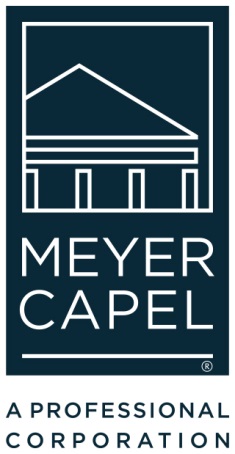 GOT A WILL?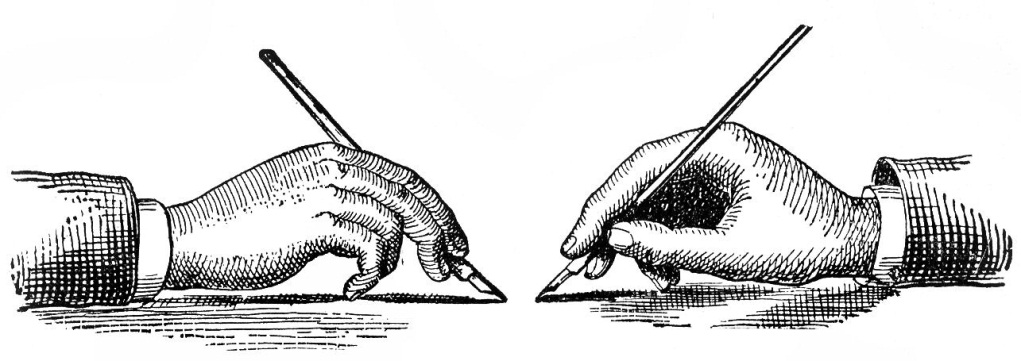 So They Say I Need a Will…Now What?What happens if you die without a Will?Join us for a FREE informational workshopto answer these questionsDate:		Thursday, October 29, 2015Time:		6:00 p.m.-7:30 p.m.Place:		Champaign County Farm Bureau Auditorium			801 N. Country Fair Dr., Champaign, ILPlease RSVP to your COUNTRY Financial Representative Or call Vann Parkin at 217-352-0012Presented by Brooke Didier Starkswww.meyercapel.com/brooke-starksFollow me on Twitter:  @IL_estateplannerHosted by COUNTRY Financial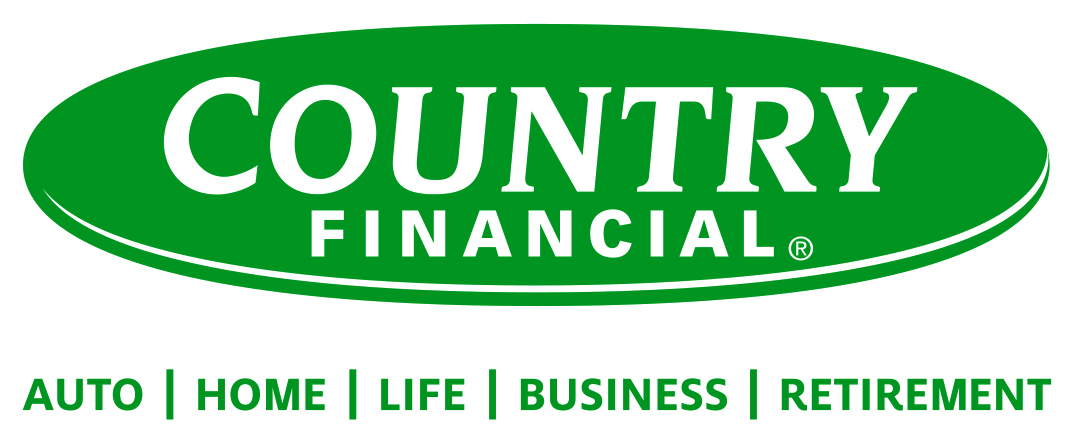 